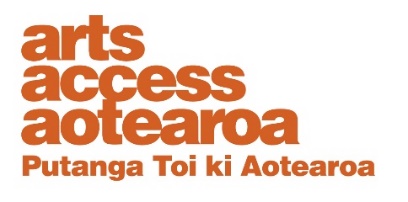 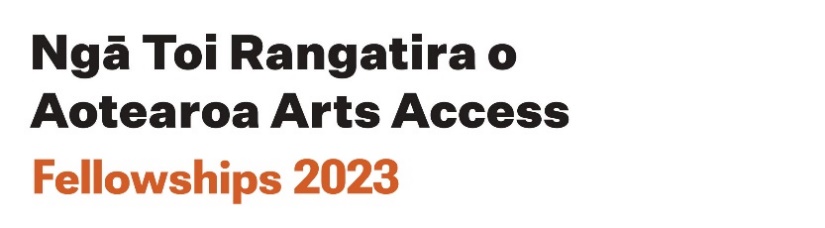 APPLICATION FORM:
Whakahoa Kaitoi Whanaketanga Creative New Zealand Artist Fellowship 2023This is an application form for the Whakahoa Kaitoi Te Puna Toi Creative New Zealand Arts For All Fellowship. Before you begin filling in this form make sure it is for the fellowship you are interested in and is the Fellowship most suited to your project. Read the information about the Arts For All Fellowship (AFAF) and the Fellowship FAQs which will tell you what is required. Eligibility requirements Please confirm you are:	18 years or older	A New Zealand citizen or permanent resident	An artist with a physical, sensory or intellectual disability, or who is Deaf, or has lived experience of mental distress.
COMPLETE THE APPLICATION FORM BELOW1. Contact details Name:
			Pronouns:			
Email address:		
Contact phone number:	
Preferred method of communication: 	2. Other project contact detailsIf you plan to work with a mentor on this project please provide their name, email and phone.Name:		
Email address:		
Contact phone number:		3. Project proposal detailsPlease provide no more than a total of 1000 words or a video/audio of 15 minutes. We encourage bullet points, where feasible.
Below are some prompts to help guide you as you prepare your answers. Where appropriate you may want to provide details in a separate document. 
1. Tell us about your project idea.2. Why do you want to do this project? 3. How will this project be achieved? Describe the process.4. Provide a timeline of the project.5. Provide a detailed budget for the project.6. How will you document and/or evaluate your project?

7. Briefly tell us about yourself and your experience relevant to realising this project.

8. Will anyone else be involved? What is their role and relevant experience for the project?4. Support material checklist A competed application form 	CV of 1-2 pages describing your skills and experience. 	Examples of your previous work (no more than 3 examples.) 	A budget showing how you will use the $10,000.  	A timeline. 	Up to two letters of support. These need to be recent, specific to the 	application and include the writer’s contact details.5. Signature declarationPlease sign below and confirm that the content in your application is accurate by uploading a digital file of your signature.Signature: Date: 